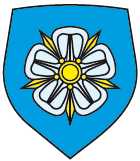 V I L J A N D I  L I N NLINNAVOLIKOGUHARIDUSKOMISJONI ELEKTROONILISE KOOSOLEKU PROTOKOLLViljandi 								19. aprill 2021 nr 1-9/21/40Algus kell 16.00, lõpp kell 17.15Koosolekut juhatas Tiit JürmannProtokollis Helena TiivelVõtsid osa liikmed: Liia Ardel, Piret Aus, Eero Järvekülg, Tiit Jürmann, Margit Kirss, Kalli Põld, Harri Künnapuu, Kätly Soorm, Anett Suits, Margit Suurmets, Tonio Tamra Puudus Juhan-Mart SalumäeKoosolekul viibisid: abilinnapea Janika Gedvil, sotsiaalameti juhataja Livia Kask, haridusspetsialist Riina Viileberg, Viljandi Päevakeskuse laste ja perede osakonna juhataja Siiri KruuseKutsutud: Haridus- ja teadusministeeriumi mitmekeelse ja kaasava hariduse nõunik Piret LibaKoosolek toimus Microsoft Teamsi vahendusel.Komisjon kinnitas päevakorraPÄEVAKORD:HEV- laste teemaline aruteluPÄEVAKORRAPUNKT NR 1HEV- laste teemaline arutelu KUULATI:P. Liba tegi HEV- laste teemal ülevaate ja vastas tekkinud küsimustele (lisa 1).J. Gedvil - koolirahva poolt vaadates: HEV rahad ja 10.11 tärmin. Kas on HTM poolt plaanis veel teist kuupäeva kehtestada, mil tehtaks HEV laste olemasolust-arvust kokkuvõtteid? Rajaleidja ju töötab aasta läbi.P. Liba – otseselt ei ole plaanis uut kuupäeva kehtestada, aga kuna õigusaktide muutmine lahti läheb, siis saab ka sellise ettepanekuga välja tulla. S. Kruuse – kuidas on läinud integreeritud teenuste pilootprojekt?P. Liba – seda projekti vedas Sotsiaalkindlustusamet, tulemused on kokku kogutud ja esmane analüüs on tehtud. Minu teadmine täna on see, et metoodika neil väga hästi ei õnnestunud. E. Järvekülg – erikoolid on äärmiselt vajalikud, sellest johtuvalt: Kuidas on HTM-i seisukoht nende koolide osas? Kas omavalitsused suudavad neid koole säilitada? Kuidas näeb HTM erikoolide tulevikku?P. Liba – kuna erivajadused on kõik väga erinevad, siis hariduse arengukava näeb ette, et liigutakse üha rohkem individualiseeritud õppe suunas. Väiksema erivajaduse puhul näeme, et peaks rakendama rohkem kaasavat haridust. J. Gedvil – kas lasteaedasse on kavas HEVKO ametikoht luua?P. Liba – see vajadus kindlasti on ja seda vajadust on tunnetatud ning alushariduse seaduse eelnõus ta mingisuguse kuju kindlasti ka võtab. S. Kruuse –Tartu linn on vastu võtnud otsuse, et vastavalt lasteaia suurusele on igas lasteaias mingi osakoormusega HEVKO koht olemas. T. Jürmann – kui ülikoolid eripedagoogika õppekohti juurde loovad, siis kas on nõudlust noorte spetsialistide hulgas, kes tahaksid neid erialasid omandada?S. Kruuse – tean veidi tagamaid siin teemas ning võin öelda, et huvi on väga suur ja kõik, kes tahavad ei saa õppima minna. P. Liba – kindlasti siin tuleb mängu ka ülikoolide enda võimekus õpilasi vastu võtta. S. Kruuse – kuna ülikoolides ei ole juhendajad, on tekkinud selline olukord, kus tudengid teevad kahepeale ühte lõputööd.OTSUSTATI:Informatsioon võeti teadmiseks.(allkirjastatud digitaalselt)					(allkirjastatud digitaalselt)Tiit Jürmann						            Helena Tiivelkoosoleku juhataja						protokollija